Congregational Support CommissionHorseshoe Falls Regional Councilof The United Church of CanadaSupports, Connects, Empowers Communities of Faith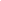 APPROVED MinutesJune 13, 20237pmVia ZoomRoster: (8) Adrianne Robertson, Jane Wyllie, Mary Anderson, Steven Lowden, Judy Chartrand, Shawn Bausch, Jane Capstick, Ross Gowan, Karen TobeyStaff Support: Rev. Lynne Allin, Minister, Congregational Support and Mission           Ruthanna Mack, Administrative Assistant, Mission and Finance Present:  Adrianne Robertson, Jane Wyllie, Mary Anderson, Steven Lowden, Judy Chartrand, Shawn Bausch, Jane Capstick, Ross Gowan, Karen TobeyRegrets:  Ross Gowan, Shawn Bausch joined at 8pmAbsent:  Welcome and Constitute Meeting: I constitute this meeting in the name of Jesus Christ, the one true head of the Church and by the authority invested in me by this meeting of the Horseshoe Falls Regional Council for whatever business may properly come before it.  The bounds of the meeting will be the Zoom call.The meeting was constituted and opened by Acknowledging the Land:  Mary AndersonOpening Worship:  Mary AndersonOpening Motions:  Approval of Agenda:	MOTION by Jane Wyllie/Mary Anderson that the agenda be accepted as circulated.
Consent Docket:Approval of the minutes of May 16, 2023 as circulatedAppointment of Pastoral Charge Supervisors:1. Christine Hossack to St. Andrew’s United Church, Brantford from July 1 to August 31, 20232. Philip Gardner to St. James Waterdown from June 1 to July 31, 20233. Garry VanBruchem to Fonthill United Church effective June 23, 20234. Ross Leckie to St. Andrew’s United Church, Georgetown effective July 1, 2023Annual Reports ReceivedMOTION by Jane Capstick /Steve Lowden that the Congregational Support Commission of Horseshoe Falls Regional Council approve the consent docket. carried
Community of Faith Profiles:Hillcrest United Church, Georgetown	MOTION by Jane Capstick/ Jane Wyllie that the Congregational Support Commission of 	Horseshoe Falls Regional Council approve the request from Hillcrest United Church, 	Georgetown to create a ministry position for 20 hours per week up to category F.  	carriedTransitionsBinkley United Church, Hamilton and St. Mark’s United Church, Dundas – Amalgamation	MOTION by Judy Chartrand/Steve Lowden that the Congregational Support 	Commission of Horseshoe Falls Regional Council approve the amalgamation of Binkley 	United Church and St. Mark’s United Church, effective June 30, 2023.  Carried  PropertyTrinity United Church, Thorold	MOTION by Jane Capstick /Steve Lowden that the Congregational Support Commission 	of Horseshoe Falls Regional Council consent to the request to (1) the listing of certain Real Property, the legal description of which is TRUSTEES OF TRINITY UNITED CHURCH, LT5,PL889, W/S of Pine St. S., Except BB67992; PT LT 4, PL 889, W/S of Pine St. S, As in BB67991; LT 76, PL 898, Except BB43810 & AA3277; T/W BB43811; Thorold; and the municipal address of which is 15 Pine Street South, Thorold, On L2P 1W8, pursuant to an agreement between the Trustees of Trinity United Church, a congregation of The United Church of Canada as lister, and RE/Max Escarpment Realty Inc. as realtor, dated the 18th day of May, 2023, and subject to regional council approval, the terms of which are as follows: RE/MAX Escarpment Realty Inc. Dagmar Chindemi Realtor Commission 4.75% + HST of sale price of property or 3.75% + HST If property sold by signed clients of Dagmar excl Competition for any valid offer to purchase the Property from any source whatsoever obtained during the Listing Period, as may be acceptable to the Seller.  The asking price, $1,599,000.00Proposed Listing date June 1, 2023The net proceeds to be disbursed according the Horseshoe Falls Regional Council Property Policy.  CarriedLoan Application Silver Spire United Church, St. Catherines	MOTION by Jane Capstick / Jane Wyllie that the Congregational Support Commission of 	Horseshoe Falls Regional Council approve the loan application from Silver Spire United 	Church to the Niagara Presbytery Extension Council for $100,000 to replace their boiler.  	Fifty percent to be repaid based on terms to be negotiated, and remaining 50 percent to 	be repaid when the property is sold.  CarriedPeople’s Memorial United Church, Ridgeway 	MOTION by Judy Chartrand /Mary Anderson that the Congregational Support 	Commission of Horseshoe Falls Regional Council approve the loan to People’s 	Memorial United Church, Ridgeway from Horseshoe Falls Regional Council for $25,000 	to cover operating costs until June 25, 2023.  The loan is interest free and to be repaid 	upon the sale of the property.  	CarriedEast Plains United Church, BurlingtonFor Information – may be seeking a loan for the replacement of their boilerFinancial Updates – For Information	Fork’s Rd. East 	St. Paul’s United Church, Oakville New Vision United Church, Hamilton	Motion by JaneWyllie / Jane Capstick that the Horseshoe Falls Regional Council, 	Congregational Support Commission instruct New Vision United Church, Hamilton to 	cease spending money on the building and music hall project without consultation with 	the CSC as per our major asset policy.Other Business:Christ First United Church, Mississauga and Faith United Church, MiltonMOTION by Jane C/Mary  that the Congregational Support Commission of Horseshoe Falls Regional Council approve a grant of $500 to each Faith United Church, Milton and Christ First United Church to cover costs related to the testing of the Rural Connect program. Carried 2 abstaining Judy Chartrand, Shawn BauschExecutive ReportRegional Trust has been approved by the Executive to be negotiated with UPRCStaff Report:Concern about financially vulnerable congregationsMeeting at Lynden re: Collaborative ministryVacation June 26 to July 3, and July 31 to Aug 14PCS training on ChurchxWorkshop planning for coming yearGrowth Animator positionRural Ministry RenewalNext Meeting:  July 25, 2023 10 am	Territorial Acknowledgement: Shawn	Worship by:  Shawn Affirm InitiativesSection A Encourage communities of faith to make use of available resources, including the Affirm Network, to discuss issues of inclusion and diversitySection B Encourage conversations with ecumenical and interfaith groups and community partners, especially with our full-communion partners regarding best practicesSection E Encourage communities of faith to engage in conversations about making safer spaces within the church and community for people of any sexual orientation or gender identity.Glen Abbey United ChurchSt. Paul’s United Church, OakvilleMunn’s United Church, Oakville